Accessing Google Hangout on iPhones or iPadsGoogle Hangout has two aspects – Meet (video call) or Chat (text messages)There is a facility to make calls but from what I can see this looks like it connects through an American Number - please avoid!!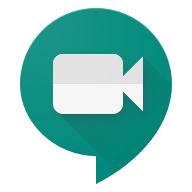 Google Meet is the App we will be using is Meet And can be found in the Google Apps section For anyone using iPhone/iPad, do not download the app – if you do you will be asked to download a profile and then a scary message will inform you that the administrators can remotely access your device. Instead use the app on the website.Step One - use safari private Step Two: go to https://classroom.google.com and click on the link the teacher postedStep Three: this website should open https://meet.google.comStep Four: Sign in using your school email address and password. 
ccessing Goohle Hangout